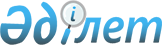 О признании утратившим силу решение Айтекебийского районного маслихата от 24 февраля 2015 года № 138 "Об утверждении Правил оказания социальной помощи, установления размеров и определения перечня отдельных категорий нуждающихся граждан в Айтекебийском районе"Решение маслихата Айтекебийского района Актюбинской области от 14 января 2016 года № 289      В соответствии с пунктом 5 статьи 7 Закона Республики Казахстан от № 148 от 23 января 2001 года "О местном государственном управлении и самоуправлении в Республике Казахстан" и представлением акима района № 01-27/69 от 11 января 2016 года Айтекебийский районный маслихат РЕШИЛ:

      Признать утратившими силу решение Айтекебийского районного маслихата № 138 от 24 февраля 2014 года "Об утверждении Правил оказания социальной помощи, установления размеров и определения перечня отдельных категорий нуждающихся граждан в Айтекебийском районе" (зарегистрированное в департаменте юстиции Актюбинской области № 3812 12 марта 2014 года, опубликованное 28 марта 2014 года в газете "Жаналық жаршысы" № 13)


					© 2012. РГП на ПХВ «Институт законодательства и правовой информации Республики Казахстан» Министерства юстиции Республики Казахстан
				
      Председатель сессии

Секретарь

      районного маслихата

районного маслихата

      Ж.Камбаров

А.Ермағамбет
